
11.03.2024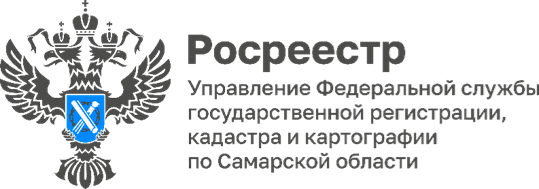 Договоры долевого участия в строительстве поступают в самарский Росреестр в электронном видеБолее 600 заявлений на регистрацию договоров долевого участия в строительстве поступило в самарский Росреестр в феврале 2024 года. Из них 85,7% договоров были представлены в электронном виде.С таким результатом Самарская область заняла 2 место в Приволжском федеральном округе по количеству представленных в электронном виде ДДУ.Напоминаем, что электронный документооборот направлен на максимальное удобство и упрощение процесса оформления документов. Воспользоваться электронной услугой при подаче документов на регистрацию договоров долевого участия можно, в том числе, посредством официального сайта Росреестра. 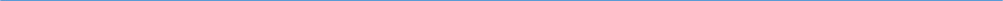 Материал подготовлен пресс-службойУправления Росреестра по Самарской области